BADMINTON - SAISON 2017-2018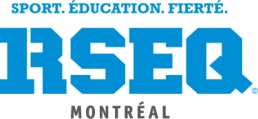 FORMULAIRE D’INSCRIPTION DES ATHLÈTES PAR FORCEVeuillez remplir un formulaire par tournoi et le retourner par courriel à : megascon@montreal.rseq.caInscrire seulement la force des nouveaux joueursINDIQUER LA FORCE COMME SUIT : 	A = EXPERT	B = FORT	C =MOYEN	D = DÉBUTANTNom de l’écolePersonne contact#CocherDate du tournoiCatégorieDate limite inscriptionLieu111 novembre 2017Cadet3 novembre 2017ÉS Père-Marquette212 novembre 2017Juvénile3 novembre 2017Collège de Montréal32 décembre 2017Juvénile24 novembre 2017Collège Regina Assumpta43 décembre 2017Benjamin24 novembre 2017ÉS La Voie520 janvier 2018Cadet12 janvier 2018Collège de Montréal621 janvier 2018Juvénile12 janvier 2018Collège de Montréal710 février 2018Benjamin2 février 2018É.S. La Voie811 février 2018Cadet2 février 2018Collège Régina Assumpta925 février 2018Benjamin16 février 2018Collège Régina AssumptaSIMPLE FÉMININSIMPLE FÉMININSIMPLE FÉMININSIMPLE FÉMININSIMPLE MASCULINSIMPLE MASCULINSIMPLE MASCULINSIMPLE MASCULIN#PrénomNomFORCE#PrénomNomFORCE112233445566DOUBLE FÉMININDOUBLE FÉMININDOUBLE FÉMININDOUBLE FÉMININDOUBLE FÉMININDOUBLE FÉMININDOUBLE FÉMININDOUBLE FÉMININJoueuse 1Joueuse 1Joueuse 1Joueuse 1Joueuse 2Joueuse 2Joueuse 2Joueuse 2#PrénomNomFORCE#PrénomNomFORCE142536DOUBLE MASCULINDOUBLE MASCULINDOUBLE MASCULINDOUBLE MASCULINDOUBLE MASCULINDOUBLE MASCULINDOUBLE MASCULINDOUBLE MASCULINJoueur 1Joueur 1Joueur 1Joueur 1Joueur 2Joueur 2Joueur 2Joueur 2#PrénomNomFORCE#PrénomNomFORCE142536MIXTEMIXTEMIXTEMIXTEMIXTEMIXTEMIXTEMIXTEJoueuse 1 (féminin)Joueuse 1 (féminin)Joueuse 1 (féminin)Joueuse 1 (féminin)Joueur 2 (masculin)Joueur 2 (masculin)Joueur 2 (masculin)Joueur 2 (masculin)#PrénomNomFORCE#PrénomNomFORCE112233445566SUBSTITUTSSUBSTITUTSSUBSTITUTSSUBSTITUTSSUBSTITUTSSUBSTITUTSSUBSTITUTSSUBSTITUTSFémininFémininFémininFémininMasculinMasculinMasculinMasculin#PrénomNomFORCE#PrénomNomFORCE142536